Лист ознакомления с приказом МКУ «ЦСДО» от 05 сентября 2019 года № 85-од «О дополнительной плате при совмещении должностей, исполнении обязанностей временно отсутствующего работника» 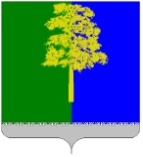 Муниципальное образование Кондинский районХанты-Мансийского автономного округа - ЮгрыАДМИНИСТРАЦИЯ КОНДИНСКОГО  РАЙОНАМуниципальное казенное учреждение«Центр сопровождения деятельности организаций»Муниципальное образование Кондинский районХанты-Мансийского автономного округа - ЮгрыАДМИНИСТРАЦИЯ КОНДИНСКОГО  РАЙОНАМуниципальное казенное учреждение«Центр сопровождения деятельности организаций»Приказот 05 сентября 2019 года                                                                                                    № 85-од                    пгт. МеждуреченскийОб утверждении Положения о доплатах при совмещении должностей, расширениизон обслуживания, исполнении обязанностейвременно отсутствующего работника      В соответствии со статьями 60.2, 149, 151 Трудового кодекса Российской Федерации, коллективным договором, приказываю:Прекратить действие приказа от 31 августа 2016 года № 80-од «Положение о доплатах работникам учреждения за совмещение профессий (должностей) и выполнение обязанностей временно отсутствующих работников» - 04 сентября 2019 года.Утвердить Положение о доплатах при совмещении должностей, расширении зон обслуживания, исполнении обязанностей временно отсутствующего работника, (приложение).Контроль за исполнением приказа оставляю за собой.ДиректорМКУ «ЦСДО»                                                                    В. А. Никифоров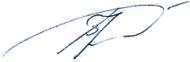 Приложение к приказу№ 85-од от 05.09.2019 годаПоложениео доплатах при совмещении должностей, расширении зон обслуживания, исполнении обязанностей временно отсутствующего работника1. Общие положения1.1.Положение о доплатах при совмещении должностей, расширении зон обслуживания, исполнении обязанностей временно отсутствующего работника, (далее - Положение) регулирует порядок и условия выплаты дополнительной платы за работу, выполняемую в порядке совмещения должностей, расширение зон обслуживания, исполнение обязанностей временно отсутствующего работника, разработанное в соответствии со статьями 60.2, 149, 151 Трудового кодекса Российской Федерации (далее - ТК Российской Федерации), коллективным договором, федеральных законов Российской Федерации,  и иных нормативных правовых актов, содержащих нормы трудового права.1.2.В настоящем Положении используются следующие понятия:1.2.1.Совмещение должностей – выполнение работником наряду со своей основной работой, обусловленной трудовым договором, дополнительной работы по другой профессии (должности), без освобождения от основной работы, в одно и то же рабочее время. 1.2.2.Исполнение обязанностей временно отсутствующего работника без освобождения от своей основной работы - замена работника, отсутствующего 
в связи с болезнью, пребыванием в отпуске, командировке и по другим причинам, когда в соответствии с действующим законодательством за ним сохраняется рабочее место.1.2.3. Под расширением зоны или увеличением объема работы следует понимать выполнение наряду со своей основной работой, обусловленной трудовым договором, дополнительного объема работ по той же профессии или должности.
            1.3.Действие настоящего Положения распространяется на всех работников учреждения (далее - работники).2. Порядок и условия оплаты труда при совмещении должностей, расширении зон обслуживания, исполнении обязанностей временно отсутствующего работника2.1.С письменного согласия работника ему за дополнительную плату (далее - доплата) может быть поручено совмещение должностей, расширение зон обслуживания,  исполнение обязанностей временно отсутствующего работника при обязательном одновременном выполнении работником своих должностных обязанностей в полном объеме.2.2.Работник имеет право досрочно отказаться от выполнения дополнительной работы, а работодатель - досрочно отменить поручение о ее выполнении, предупредив об этом другую сторону в письменной форме не позднее, чем за три рабочих дня.2.3.Доплата осуществляется в пределах фонда оплаты труда на текущий финансовый год.2.4. Согласно ст.149 ТК РФ, доплата устанавливается в размере 50% от должностного оклада отсутствующего работника, с учетом стимулирующих, компенсационных выплат, за фактическое время выполнения дополнительной работы.Размер доплаты оформляется распоряжением (приказом) работодателя с указанием совмещаемой должности или должности временно отсутствующего работника, исполнение обязанностей по которой возлагается на работника, объема и (или) содержания дополнительной работы, размера доплаты и срока, в течение которого работник будет выполнять дополнительную работу.Оплата за доплату при совмещении должностей, расширение зон обслуживания,  исполнение обязанностей временно отсутствующего работника начисляется после доведения размера месячной заработной платы до МРОТ по основной должности.Для расчета доплаты применяется следующая формула: Сумма доплаты = % от должностного оклада отсутствующего работника + % от должностного оклада отсутствующего работника х % выплаты за качество выполняемых работ + % от должностного оклада отсутствующего работника х % премиальные выплаты по итогам работы + % от должностного оклада отсутствующего работника х % выплата за интенсивность и высокие показатели в работе).2.5.Работникам, проработавшим неполный месяц, доплата начисляется в установленном размере пропорционально отработанному времени.2.6.На сумму доплаты по совмещаемой должности, по расширению зон обслуживания, увеличению объема выполняемых работ либо исполнения обязанностей временно отсутствующего работника начисляют районный коэффициент за работу в районах Крайнего Севера и приравненных к ним местностях и процентную надбавку за работу в районах Крайнего Севера и приравненных к ним местностях.№ п/пподписьрасшифровка подписи